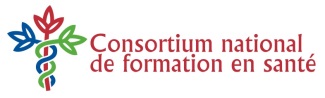 SIMULATION IP – SCÉNARIO – Script patientActeurSynopsisInformation du patientNom :Âge :Sexe :Date de naissance :Historique médicalMédicamentsAntécédents médicaux familiauxAllergiesHistoire socialeDéroulement du scénarioDébut du scénario :Arrivée des participants :Tes sentiments et ton idée sur ta conditionTes attentesInstructions spéciales